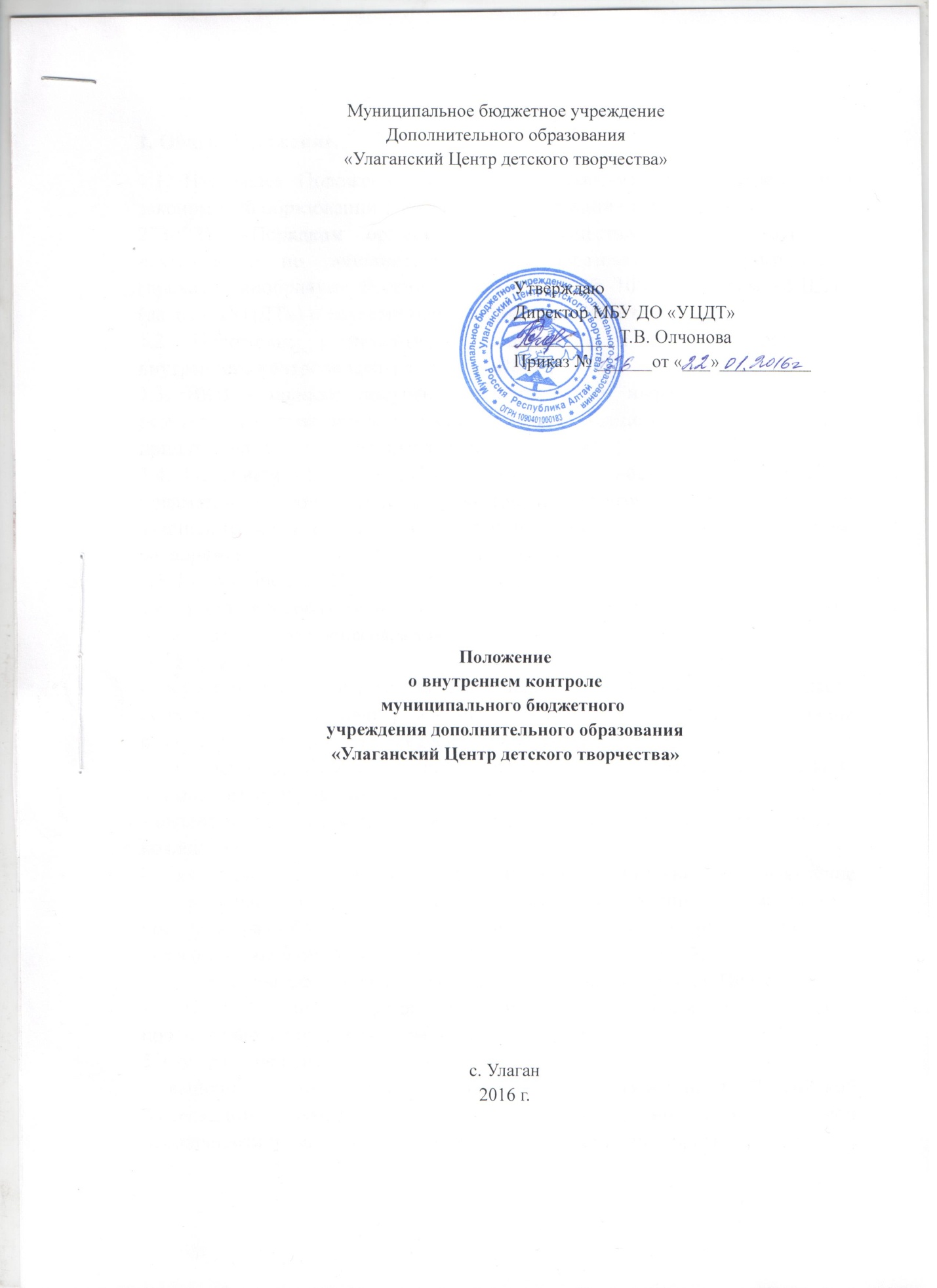 1. Общее положение.1.1. Настоящее Положение разработано в соответствии с Федеральным законом «Об образовании в Российской Федерации» (от 29 декабря 2012 г.№  273-ФЗ), «Порядком организации и осуществления образовательной деятельности по дополнительным общеобразовательным программам» (приказ Минобрнауки России от 29.08.2013 № 1008), Уставом «УЦДТ»(далее – «УЦДТ») и другими нормативными документами. 1.2. Положение регламентирует содержание и порядок проведения внутреннего контроля Центра (далее – ВКЦ).1.3. ВКЦ - процесс получения и переработки информации о ходе и результатах образовательно-воспитательного процесса (ОВП) с целью принятия на этой основе управленческих решений.  1.4. Основным объектом ВКЦ является деятельность педагогов ЦДТ, а предметом - соответствие результатов их педагогической деятельности законодательству РФ и нормативным правовым актам, включая приказы, распоряжения по Дворцу и решения педагогических советов.  1.5. Положение о ВКЦ утверждается директором Центра.1.6. В ходе контроля не могут быть нарушены права и свободы участников образовательного процесса, а также контролируемых лиц.  2. Цели и задачи:  - осуществление контроля за исполнением законодательства в области образования, нормативных документов органов управления образования разных уровней и решений педсоветов «УЦДТ»; -  выявление проблем и причин, лежащих в основе нарушений, принимать меры по  их предупреждению и устранению; - анализ и экспертная оценка эффективности деятельности педагогического коллектива;- изучение результатов педагогической деятельности, выявление положительных и отрицательных тенденций в организации образовательного процесса, разработка на этой основе предложений по распространению педагогического опыта и устранению негативных тенденций;-   анализ и контроль исполнения приказов и распоряжений по Центру;   - осуществление контроля за процессом аттестации и повышения профессионального мастерства педагогов Центра.  3. Содержание контроля:  - выполнение Федерального закона «Об образовании в Российской Федерации», Порядка организации и осуществления образовательной деятельности по дополнительным общеобразовательным программам (приказ Минобрнауки России от 29.08.2013 № 1008), Устава «УЦДТ» и других нормативных документов; - соблюдение конституционных прав граждан на образование и социальные гарантии участников образовательного процесса; -  использование методического обеспечения в образовательном процессе;   реализация утверждённых дополнительных общеобразовательных программ и учебных планов, соблюдение утверждённых учебных графиков;  - ведение учебной документации:а) журнал учета работы творческого объединения, календарно-тематическое планирование, программно­ методическое обеспечение и т.д.;б)  уровень знаний умений и навыков учащихся, качество знаний;  в) качество и результативность образовательного процесса; г) система промежуточной и итоговой аттестации;  д) соблюдение Устава Центра, правил внутреннего трудового распорядка и иных локальных актов Центра;е) охрана труда и здоровья участников образовательного процесса; ж)  выполнение требований СанПиН 2.4.4.3172-14 (от 04.07.2014 № 41).4. Методы контроля:   анкетирование;   тестирование;   посещение занятий и мероприятий;   анализ;   мониторинг;   изучение документации;   беседа;   наблюдение. 5. Виды ВКЦ (по содержанию): -тематический (глубокое изучение какого-либо конкретного вопроса, одного направления деятельности в практике работы коллектива, подразделения, группы, одного педагога); -фронтальный или комплексный (всестороннее изучение коллектива, группы или одного педагога по двум или более направлениям деятельности);  -текущий; - итоговый. 6. Формы ВКЦ: -персональный (имеет место, как при тематическом, так и при фронтальном виде контроля);   - тематически-обобщающий (при тематическом контроле);- предметно-обобщающий (при тематическом и фронтальном контроле -  мониторинг); -  комплексно-обобщающий (при фронтальном контроле);   - обзорный (при тематическом и комплексном контроле).   7. Формы отчетности: - творческие конкурсы; - фестивали; - выставки; - олимпиады; - презентации; - открытые и итоговые занятия и др. 8. Организация:  8.1. Составление планов ВКЦ во всех структурных подразделениях Дворца.  8.2. На основании плана ВКЦ составляется месячный план работы контроля.  8.3. Проверка состояния любого из вопросов содержания ВКЦ состоит из следующих этапов:   1. Определение цели проверки; 2. Выбор объектов проверки;   3. Составление плана-задания проверки;  4. Выбор форм и методов контроля; 5. Определение должностного лица, осуществляющего контроль;   6. Формы отражения результатов. 8.4. Контроль осуществляет директор УЦДТ или его заместитель по УВР.  8.5. В качестве экспертов к участию в контроле могут привлекаться сторонние (компетентные) отдельные специалисты. 8.6. Директор утверждает план ВКЦ на год, месяц, что является документом для его реализации и исполнения, в результате которого обеспечивается достаточная информированность и сравнимость результатов контроля для подготовки итоговой справки, проведения анализа образовательной деятельности УЦДТ. 8.7. Основаниями для проведения контроля могут быть: - заявление педагогического работника на аттестацию; -  плановый контроль; - проверка состояния дел для подготовки управленческих решений;   - обращение физических и юридических лиц по поводу нарушений в области образования.  8.8. Персональный контроль предполагает изучение и анализ педагогической деятельности отдельного педагога. 8.9. В ходе персонального контроля изучается соответствие уровня компетентности работника требованиям к его квалификации, профессионализму и результативности.  8.10. Результаты проверок обсуждаются на совещаниях при директоре, планерках или оформляются в виде аналитической справки.  8.11. По итогам контроля проводятся:   - заседания методического Совета УЦДТ; - совещания при директоре   или его заместителе;  - результаты проверки учитываются при проведении аттестации педагогических работников.  8.12. Директор УЦДТ по результатам контроля принимает решение: - об издании соответствующего приказа по проведению повторного контроля с привлечением определенных экспертов; - о привлечении дисциплинарной ответственности работников; - о поощрении работников; - иные решения в пределах своей компетенции.